  團法人台中市居家護理聯盟協會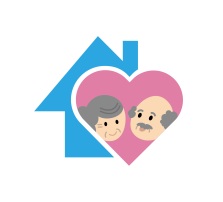              2018學術研討會暨會員大會        長照服務新量能-談社區安寧及足部照護申請護理人員及長照人員積分中報名資格:協會會員40人   非會員10人費用:免費時間課程內容主講人主持人8：00~8：30報到報到社團法人居家護理聯盟協會秘書處8：30~8：40歡迎詞歡迎詞司儀：呂郁芳理事長8：40~10：10社區居家安寧實務經驗分享劉燕玲居家護理師理事洪幸雪理事10：10~10：30休息休息10：30~12：00足部護理-問題甲處理暨實務操作呂郁芳理事長孫金麗理事12：00~13：00第一屆第二次會員大會第一屆第二次會員大會王玉珍秘書長